Додаток 25до рішення виконавчого комітетуМиргородської міської радивід «22» травня 2024 року № 267		Керуюча справамивиконавчого комітету				                    Антоніна НІКІТЧЕНКО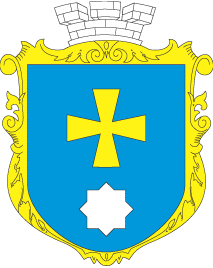 МИРГОРОДСЬКА МІСЬКА РАДАВИКОНАВЧИЙ КОМІТЕТМИРГОРОДСЬКА МІСЬКА РАДАВИКОНАВЧИЙ КОМІТЕТІнформаційна картаВиплата одноразової матеріальної допомоги особі, які постраждали від торгівлі людьмиІК 3-1-2500243*1.Орган, що надає послугуУправління соціального захисту населення Миргородської міської ради2.Місце подання документів та отримання результату послугиВідділ «Центр надання адміністративних послуг» виконавчого комітету Миргородської міської ради вул. Гоголя,171/1,  тел/факс (05355) 5-03-18http://myrgorod.pl.uae-mail: cnap_mirgorod@ukr.netВіддалені робочі місця відділу «Центр надання адміністративних послуг» виконавчого комітету Миргородської міської ради у сільських населених пунктах понеділок-четвер з 800 до 1700 п’ятниця з 800 до 1545перерва з 1200 до 12453.Підстава для отриманняЗвернення особи або законного представника дитини, яка постраждала від торгівлі людьми і розлучена із сім’єю, або недієздатної особи4.Перелік документів, необхідних для надання послуги та вимоги до них 1) заява за формою, затвердженою наказом Міністерства соціальної політики України від 21.04.2015 № 441 «Про затвердження форми Заяви про призначення усіх видів соціальної допомоги, компенсацій та пільг», зареєстрованим в Міністерстві юстиції України 28.04.2015 за № 475/26920;2) копія довідки про встановлення статусу особи, яка постраждала від торгівлі людьми;3) копія документа, що посвідчує особу;4) копія документа, що підтверджує непрацездатність особи (у разі потреби).Іноземець або особа без громадянства, що не володіє українською або російською мовою, заповнює заяву з перекладачем.Копії документів завіряються посадовою особою центру надання адміністративних послуг, яка/який прийняв  заяву5. Оплата Безоплатно6.Результат послугиВиплата  одноразової матеріальної допомоги7. Термін виконанняОдноразова матеріальна допомога виплачується особі не пізніше одного місяця з дня  її звернення у межах коштів, передбачених у державному бюджеті на такі цілі.8.Спосіб подання документів/ отримання результатуДля отримання матеріальної допомоги особа або законний представник дитини, яка постраждала від торгівлі людьми і розлучена із сім’єю, або недієздатної особи подає органові соціального захисту населення за місцем проживання (перебування) зазначеної особи заяву та документи:через адміністраторів центру надання адміністративних послуг.Одноразову матеріальну допомогу можна отримати через державне підприємство поштового зв’язку або шляхом перерахування коштів на особистий банківський рахунок.9.Законодавчо- нормативна основа1.Закону України “Про протидію торгівлі людьми” від 20.09.2011 № 3739-VI; 2.Постанови Кабінету Міністрів України від 23.05.2012 № 417 «Про затвердження Порядку встановлення статусу особи, яка постраждала від торгівлі людьми», від 25.07.2012 № 660 «Про затвердження Порядку виплати одноразової матеріальної допомоги особам, які постраждали від торгівлі людьми», від 12.04.2017 « 256 «Деякі питання використання коштів державного бюджету для виконання заходів із соціального захисту дітей, сімей, жінок та інших найбільш вразливих категорій населення»;3. Накази Міністерства соціальної політики України від 14.09.2012 № 577 «Про затвердження форми відомості про виплату одноразової матеріальної допомоги особам, які постраждали від торгівлі людьми», зареєстрований в Міністерстві юстиції України 02.10.2012 за № 1677/21989, від 05.03.2013 № 99 «Про затвердження форми заявки про виділення бюджетних коштів для здійснення виплати одноразової матеріальної допомоги особам, які постраждали від торгівлі людьми»10.Перелік підстав для відмови у наданні/ припиненні адміністративної послугиНемає. Одноразова матеріальна допомога виплачується всі особам, яким встановлено статус особи, яка постраждала від торгівлі людьми11Оскарження результату надання послугДії або бездіяльністю надавача адміністративної послуги можуть бути оскаржені в порядку, встановленому Законом України «Про адміністративну процедуру»:до Департаменту соціального захисту населення Полтавської обласної військової адміністрації;до суду